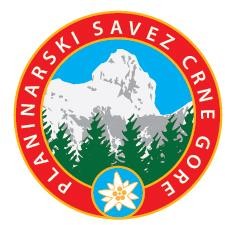 Na osnovu čl. 20 Statuta Planinarskog saveza Crne Gore, Upravni odbor Planinarskog saveza Crne  Gore, na svojoj 15. sjednici održanoj elektronskim putem 9. i 10. decembra 2021. godine donio jePRAVILNIKo dodjeli priznanja i nagradaČlan 1Ovim Pravilnikom uređuju se vrste i kriterijum o dodjeli priznanja i nagrada, koje Planinarski savez Crne Gore (u daljem tekstu Savez), dodjeljuje fizičkim i pravnim licima za postignute razultate i doprinos unapredjenju planinarstva u Crnoj Gori.Priznanja i nagrade Savez dodjeljuje na prijedlog planinarskog kluba (u daljem tekstu Klub), stručne komisije,upravnog odbora i predsjednika Saveza.Član 2Savez dodjeljuje priznanje i nagradu članovima Saveza, pojedincu-planinaru i Klubu, kao i drugim pojedincima, savezima, organima i institucijama u Crnoj Gori i van Crne Gore, koji su svojim djelovanjem, ponašanjem, donatorstvom i raznim oblicima logistike doprinijeli razvoju, unapređenju i afirmaciji planinarstva i speleologije u Crnoj Gori, a posebno za:- postignute sportske rezultate i rekreativne  aktivnosti u oblasti planinarstva;- propagandu i edukaciju djece, omladine i građana, radi masovnog odlaska i boravka u prirodi i bavljenja raznim oblicima planinarstva i očuvanja zdrave i čiste prirode;- organizaciju, pripremu i izvodjenje pohoda  i ekspedicija u zemlji i inostranstvu;- organizaciju raznih oblika stručnog obrazovanja svojih  članova, radi sticanja stručnih zvanja i kvalifikacija, za rad na edukaciji i osposobljavanju svih kategorija planinara;- organizaciju i sprovođenje adekvatnih mjera i aktivnosti na maksimalnoj bezbjednosti učesnika planinarskih akcija i manifistacija;- iskazivanje solidarnosti i učešće u raznim oblicima pomoći spašavanja i humanizma u zemlji i inostranstvu;- učešće i doprinos u međunarodnim manifestacijama i organizacijama u oblasti planinarstva;- doprinos u pisanju i izdavanju stručne literature korisne za planinare i planinarstvo.Upravni odbor Saveza, može, kada se steknu određeni uslovi, odraditi i druge subjekte za dodjelu priznanja i nagrada, kao i uslove za njihovu dodjelu.Član 3Priznanja koje Savez dodjeljuje su :ZahvalnicaDiplomaPlaketaPoveljaZnačkaPočasni članČlan 4ZahvalnicaZahvalnica se dodjeljuje pojedincu ili pravnom licu za uspješnu saradnju i raznim oblicima ukazane pomoći Savezu, prillikom organizovanja i sprovođenja raznih planinarskih aktivnosti, kao i doprinosa  popularnosti i afirmaciji planinarstva.Član 5DiplomaDiploma se dodjeljuje pojedincu-planinaru i klubu za ostvarene značajne rezultate i uspješno djelovanje i doprinos u razvoju i unapređenju planinarskih aktivnosti.Član 6PlaketaPlaketa, kao posebno priznanje, dodjeljuje se pojedincu-planinaru i klubu, nakon 10 (deset) i više godina uspješnog rada i djelovanja, te postignutih sportskih rezultata i doprinosa od posebnog značaja za razvoj planinarstva u Crnoj Gori i šire. Plaketa se može dodijeliti i drugom fizičkom i pravnom licu (subjektu) u Crnoj Gori, kao i izvan Crne Gore koji su doprinijeli međusobnoj planinarskoj saradnji, zajedničkim aktivnostima i izkazanoj pomoći u raznim vidovima i oblicima u korist i od značaja za planinarstvo u Crnoj Gori. Plaketa se istom licu (subjektu) dodjeljuje samo jedanput.Član 7PoveljaPovelja je najveće priznanje koje Savez dodjeljuje pojedincu-planinaru i klubu. Pojedincu-planinaru povelja se dodjeljuje nakon provedenih 25 (dvadesetpet) i više godina neprekidnog djelovanja u planinarstvu, koji je svojim ličnim primjerom i aktivnošću, dao koristan i značajan doprinos u razvoju i unapređenju planinarstva u Crnoj Gori i šire.Povelja se dodjeljuje pojedincu-planinaru koji samostalno ili ekipno (timski), ostvari vrhunski sportski rezultat na međunarodnim takmičenjima (olimpijada), kao i najvećim dostignućima u alpinističkim poduhvatima i eskpedicijama.Povelja se klubu dodjeljuje za dugogodišnji primjeran rad na organizaciji i sprovođenju bogato i sadržajno osmišljenjih aktivnosti za svoje članstvo, omasovljenju i edukaciji planinara, posebno djece i omladine, kao i uspostavljanje uspješne međuklupske, međunarodne i druge saradnje.Povelja se istom licu (subjektu) i klubu dodjeljuje samo jedanput.Član 8ZnačkaZnačka je planinarsko odlikovanje koje Savez dodjeljuje pojedincu-planinaru za njegov zaslužan rad i postignute rezultate u planinarstvu.Značka se dodjeljuje u 3 stepena i to: bronzana, srebrna i zlatna.Bronzana značka – dodjeljuje se pojedincu – planinaru za uspješan rad u klubu koji je takmičarskim i drugim aktivnostima ostvario zapažanje u trajanju od 10 (deset) i više godina;Srebrna značka – dodjeljuje se se pojedincu-planinaru za istaknuto aktivno djelovanje i postignute rezultate  u takmičarskim aktivnostima i značajno doprinio ugledu kluba kroz svoje djelovanje, u trajanju od 15 (petnaest) i više godina;Zlatna značka – dodjeljuje se pojedincu-planinaru za dugogodišnji aktivan i zapažen rad, postignute sportske i druge rezultate od izuzetnog značaja za klub i doprinos ugledu, razvoju i unapređenju planinarstva, u trajanju 20 (dvadeset) i više godina.  Značka istog stepena, pojedincu-planinaru može se dodijeliti samo jedanput.Član 9Počasni članDodjeljivanje zvanja i proglašenjem pojedinog planinara počasnim članom je izraz i čin poštovanja i zahvalnosti od strane Saveza i kluba, za njegovo dugogodišnje aktivno djelotvorno prisustvo i djelovanje u planinarstvu.Zvanje počasni član, može se dodijeliti i članu strane delegacije i asocijacije kao i planinaru koji nije član nacionalnog Saveza ili domaćeg kluba, za dokazan i poseban doprinos u planinarstvu.Član 10Dizajn, sadržaj i oblik priznanja, utvrđuje Upravni odbor Saveza.Član 11Priznanja se dodjeljuju (uglavnom) povodom značajnih jubileja i događaja Saveza ili kluba, kao i pojedinačnog člana planinarske organizacije.Član 12Dodijeljeno priznanje, pojedincu ili klubu, može se oduzeti, ako se otkrije ili dokaže da su prilikom predlaganja priznanja o kanditatu dati pogrešni i netačni podaci, kao i u drugim slučajevima povrede planinarskog kodeksa.Član 13O dodijeljenim priznanjima, u kancelariji Saveza, vodi se evidencija i uvodi poseban Registar. Informacije o dobitnicima i priznanjima objavljuju se na sajtu i u časopisu Saveza.Član 14NagradaUpravni odbor Saveza može odlučiti, da se pojedincu-planinaru ili nekom drugom licu, dodijeli novčana ili druga nagrada, za posebnu vrstu pomoći i zasluga za rad Saveza i njegovih organa (radna tijela, komisije i sl.)Član 15Izmjene i dopune ovog Pravilnika, vrši Upravni odbor Saveza, kad se ukaže potreba i na predlog jednog ili više klubova.Član 16Ovaj Pravilnik stupa na snagu danom njegovog donošenja.U prilogu: obrazac 1 i 2U Podgorici, 10.12.2021. godine                                                                                                                                      Predsjednik UO PSCG                                                                                                                  dr Dragan Bulatović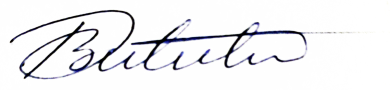 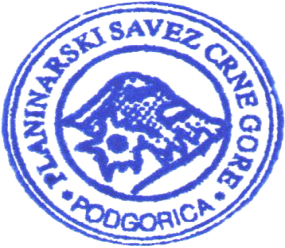 Prilog br 1PLANINARSKI SAVEZ CRNE GOREPovremena Komisija za kadrove, priznanja, nagrade i kategorizacijuP	R	I	J	A	V	A ZA DODJELU PRIZNANJA i NAGRADA- ZA POJEDINCE -Ime:	Prezime:Datum rođenja:	JMBG:Adresa:Zanimanje:Tel / mob.tel:E - mail:Planinarsko sportska organizacija/klub:Datum učlanjenja:	Broj planinarske knjižice:Ranije dobijena priznanja, nagrade ili odlikovanja: /navesti datum i naziv/: Naziv i adresa predlagača:Datum donošenja odluke:Predlaže se za dodjelu: / upisati vrstu priznanja / Detaljno obrazloženje dostaviti u priloguDatum:	MP		Predsjednik/Načelnik : Planinarsko sportske organizacije/kluba:Povremena Komisija za kadrove, priznanja, nagrade i kategorizaciju PSCG, dana	usvojila je predlog da sedodijeli 	Predsjednik Komisije:                                                                                                                                                   ______________________Upravni odbor Planinarskog saveza Crne Gore , na	sjednici, održanoj	usvojio je odluku da se	 dodijeli 	MP	Predsjednik UO PSCG:BrojDatumPrilog br 2PLANINARSKI SAVEZ CRNE GOREPovremena Komisija za kadrove, priznanja, nagrade i kategorizaciju P	R	I	J	A	V	AZA DODJELU PRIZNANJA I NAGRADA- ZA PLANINARSKO SPORTSKE I DRUGE ORGANIZACIJE -Naziv predložene organizacije/kluba:Adresa:Datum osnivanja:Br. tel:E - mail:Ranije dobijena priznanja, nagrade ili odlikovanja: /navesti datum i naziv / Naziv i adresa predlagača:Datum donošenja odluke:Predlaže se za dodjelu:/ upisati predlog /Detaljno obrazloženje dostaviti u priloguDatum:	MP		Predsjednik /Načelnik Planinarsko sportske organizacije/kluba:Komisija za kadrove, priznanja, nagrade i kategorizaciju PSCG dana	usvojila je predlog da sedodijeli 	Predsjednik Komisije:Upravni odbor Planinarskog saveza Crne Gore, na	sjednici, održanoj	usvojio jeODLUKUDa se  	 dodijeli 		BrojDatum	MP	       Predsjednik PSCG                                                                                                                           ____________________